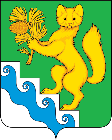 АДМИНИСТРАЦИЯ БОГУЧАНСКОГО РАЙОНАП О С Т А Н О В Л Е Н И Е20.10.2021                                        с. Богучаны		                        № 881-пО внесении изменений в постановление Администрации Богучанского района от 12.10.2021 г. № 852-п «О проведении публичных слушаний»В целях реализации постановления администрации Богучанского района от 17.03.2021 №199-п, в соответствии с требованиями части 2 статьи 33, статьи 31, статьи 5.1 Градостроительного кодекса Российской Федерации, ст. 7, 43, 47 Устава Богучанского района Красноярского края, ПОСТАНОВЛЯЮ:1. Внести изменения в постановление Администрации Богучанского района от 12.10.2021 г. № 852-п «О проведении публичных слушаний»: - приложение к настоящему постановлению, следует читать как дополнение к постановлению Администрации Богучанского района от 12.10.2021 г. № 852-п «О проведении публичных слушаний»3. Настоящее постановление вступает в силу со дня, следующего за днём опубликования на официальном сайте муниципального образования Богучанский район www.boguchansky-raion.ru и в «Официальном вестнике» Богучанского района.4.  Контроль за исполнением настоящего постановления возложить на Первого заместителя Главы Богучанского района Любим В. М.5. Постановление вступает в силу со дня, следующего за днем его опубликования.И. о. Главы Богучанского района                                     С. И. Нохрин Приложение №1К постановлению администрацииБогучанского районаот 20.10.2021г №881-пВопросы для рассмотрения на комиссии по подготовке и проведению публичных слушаний по внесению изменений в Правила землепользования и застройки муниципального образования Богучанского сельсовета1. Внесение изменений в правила землепользования и застройки поселений Богучанского района Красноярского края (далее - ПЗЗ), в статью 34 Производственная зона (П1), табл. 1. Виды разрешенного использования земельных участков и объектов капитального строительства, в основные виды разрешенного использования добавить код 6.11 – целлюлозно-бумажная промышленность, код 6.7 – энергетика. В условно разрешенные виды использования добавить код 12.2 – специальная деятельность, по обращению ООО «Тайга» для разработки проектной документации по объекту: «Биотехнологический комплекс глубокой переработки древесины в Богучанском районе Красноярского края».2. В карту градостроительного зонирования муниципального образования Богучанский сельсовет внести изменение – зону ПЛ (зона природного ландшафта) заменить на зону И (зона инженерной инфраструктуры), по обращению ГП КК «ЦРКК» по проектированию объекта «Строительство накопительного резервуара по улице Крайняя с подключением к водозаборным сооружениям по ул. Строителей в с. Богучаны, Богучанского района, Красноярского края».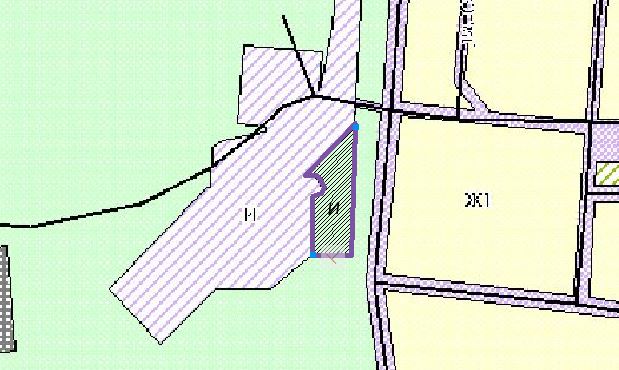 